Январскую единовременную выплату в размере 5 000 рублей получат работающие и неработающие пенсионеры Томской  области 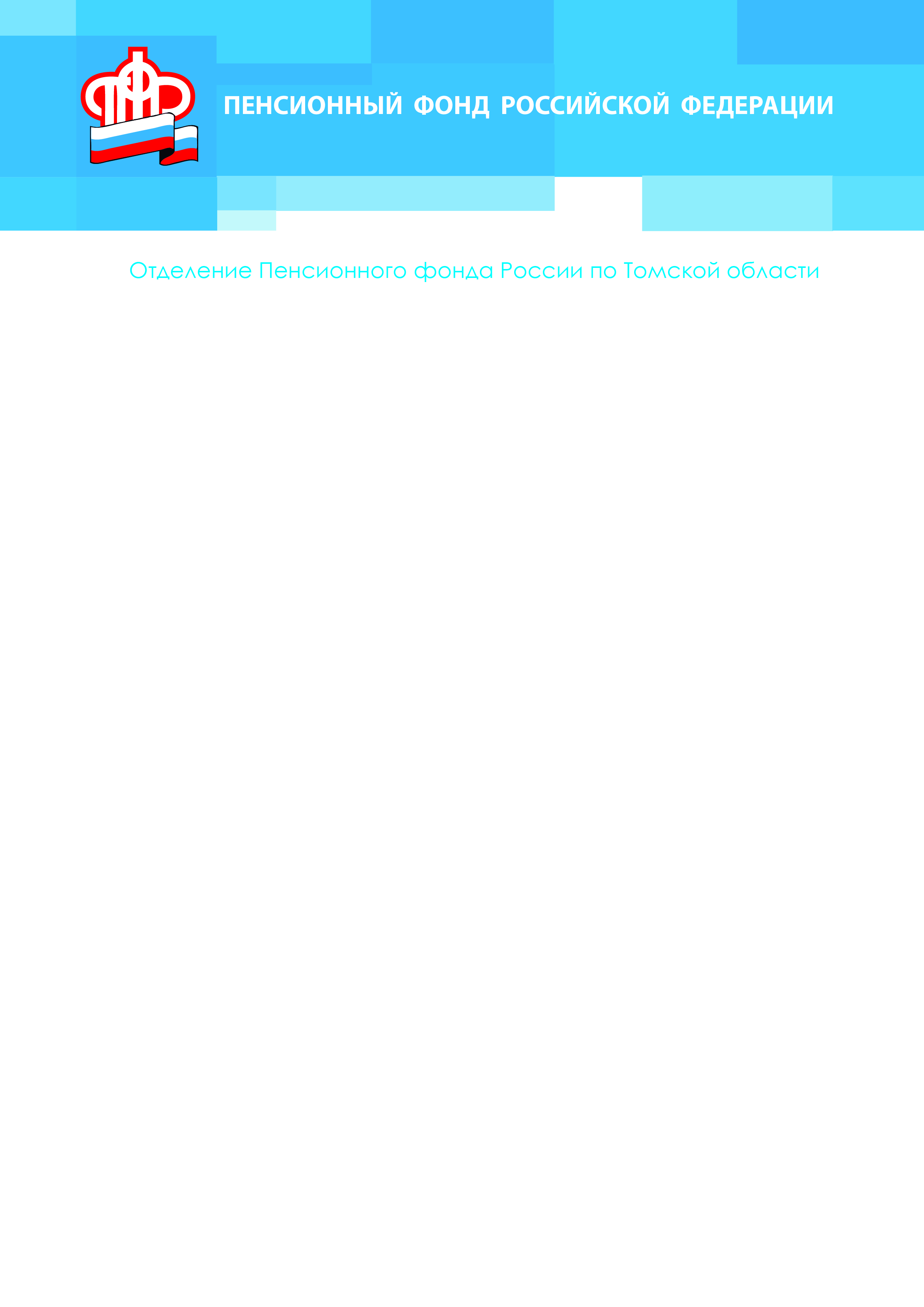 Пенсионный фонд России направил в регионы разъяснение о предстоящей единовременной выплате пенсионерам в размере 5 000 рублей. Сумма должна компенсировать снижение уровня жизни пожилых людей из-за недостаточной индексации пенсий в 2016 году. О решение сделать эту выплату в январе 2017 года заявил накануне премьер-министр Дмитрий Медведев. Согласно пояснению Пенсионного фонда, единовременную выплату в размере 5 000 рублей получат все пенсионеры – и работающие, и неработающие. Деньги доставят вместе с пенсией, однако они не будут включены в базу для февральской индексации.О предоставлении пенсионерами каких-либо справок для назначения январской выплаты речи в документе не идёт. Скорее всего, 5 000 рублей выплатят в беззаявительном порядке. Детальные правила будут прописаны в соответствующем федеральном законе. Правительство РФ уже занялось его разработкой для последующего внесения в Госдуму нового созыва.Подобная внеочередная выплата – исключительный случай из-за сложной экономической ситуации. В 2017 году индексация пенсий вернётся к прежнему порядку, т.е. в феврале выплаты неработающим получателям страховых пенсий будут увеличены на уровень инфляции 2016 года, а во втором полугодии – в зависимости от доходов Пенсионного фонда. Традиционно с 1 апреля в 2017 году будут увеличены и социальные пенсии, вне зависимости от факта работы.Всего в Томской области проживает 295 611 пенсионеров, из них 73 028 - работающих. По данным на 1 июля 2016 средний размер страховой пенсии составляет 13 963, 48 руб. Напомним, что в феврале 2016 года в России была проведена индексация страховых пенсий неработающим пенсионерам по итогам роста инфляции за 2015 год в размере 4 %, между тем цены по официальной статистике за год выросли на 12,9 %. 